ความรัก, การแต่งงาน, จริยชีวภาพ, สมาชิกใหม่ของสมณกระทรวงเพื่อครอบครัว-อย่ากลัวที่จะอภิปรายประเด็นร้อน http://en.radiovaticana.va/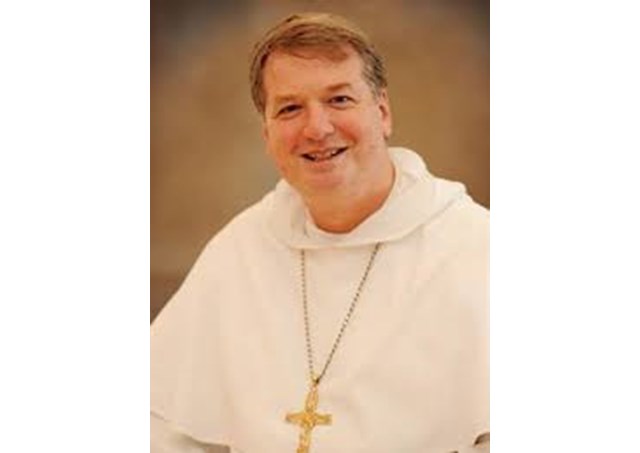               พระอัครสังฆราช Fisher OP แห่งซิดนีย์ ออสเตรเลีย,สมาชิกใหม่ของสมณกระทรวงเพื่อครอบครัว อภิปรายเกี่ยวกับเรื่องร่วมสมัยกับวิทยุวาติกัน (07/05/2015 13:29)
                 เมื่อวันพุธ สมเด็จพระสันตะปาปาฟรานซิสทรงแต่งตั้งอัครสังฆราช Roland Minnerath of Dijon, ชาวฝรั่งเศสและอัครสังฆราช Anthony Colin Fisher OP.  ชาวออสเตรเลีย,ให้เป็นสมาชิกของสมณกระทรวงเพื่อข้อความเชื่อ.            หลังจากพระอัครสังฆราชAnthony Fisher OP. ได้รับการแต่งตั้ง วิทยุวาติกันจึงขอสัมภาษณ์ เกี่ยวกับบทบาทใหม่ของท่าน, และเรื่องร่วมสมัยที่เผชิญกับพระศาสนจักรและโลก เช่น ความรัก,จริยชีวภาพ,การแต่งงานและครอบครัว,ความเป็นบุคคลและและศักดิ์ศรี(คลิกข้างล้างเพื่อฟังบทสัมภาษณ์- (www. vaticanradio.com)
Click below to listen to the extended interview

สมณกระทรวงเพื่อข้อความเชื่อ

        พระอัครสังฆราชกล่าวถึงความสำคัญของสมณกระทรวงเพื่อข้อความเชื่อว่า ท่านเคยทำงานให้สมณะชั้นสูงมาก่อน, จึงมีคนขอร้องให้แสดงความคิดเห็นเกี่ยวกับหัวเรื่องที่ยุ่งยากที่กำลังถกเถียงกันอยู่ เกี่ยวกับจริยชีวภาพและพระศาสนจักร

จริยชีวภาพ    (Bioethics)      ในขณะที่กล่าวถึงหัวเรื่องจริยชีวภาพที่ยุ่งยากที่กำลังถกเถียงกันอยู่  รวมทั้งเรื่องการปฏิสนธินอกร่างกาย (IVF- n Vitro Fertilisation/Fertilization เทคนิคของการปฏิสนธิสังเคราะห์ โดยการนำเซลล์ไข่ซึ่งถูกปฏิสนธิภายนอกร่างกายของผู้หญิง), การโคลนนิ่ง (Cloning-สิ่งมีชีวิตที่เกิดมาจากเซลล์) และโรคกลุ่มอาการภูมิคุ้มกันเสื่อม  (HIV- human immunodeficiency virus) )           พระอัครสังฆราชได้รับปริญญาเอก สาขาวิชาจริยชีวภาพจากมหาวิทยาลัยออกซ์ฟอร์ด ประเทศอังกฤษ,และกล่าวว่าประเทศออสเตรเลีย โดยเฉพาะอย่างยิ่ง สนใจเรื่องการพัฒนาทางการแพทย์เร็วๆนี้ และการโต้แย้งเรื่องจริยชีวภาพเกี่ยวกับการนำไปใช้
การแต่งงานและครอบครัว

       เกี่ยวกับการแต่งงานและครอบครัว,พระอัครสังฆราชกล่าวว่า “การประชุมสมัชชาสภาพระสังฆราชเมื่อปีที่แล้ว(2014) และสมัยสามัญที่จะจัดขึ้นในปีนี้ (2015) เราไม่ได้คาดหวังให้การประชุมสมัชชาสภาพระสังฆราชเน้นข้อความเชื่อ,แต่ให้เน้นงานอภิบาลมากกว่า แต่เท่าที่ทราบ กลับเป็นปัญหาที่ได้รับการพิจารณาว่ามีนัยด้านข้อความเชื่อ,-เราจะถือว่าเป็นเรื่องของศีลสมรสที่ยืดหยุ่นอย่างไม่รู้จบใช่ไหม -เป็นความคิดทั้งหมดเกี่ยวกับการแต่งงานใช่ไหม-เป็นความหมายที่แท้จริงของการแต่งงานใช่ไหมหรือเป็นเรื่องของมานุษยวิทยาที่กล่าวถึงมนุษย์ (ปัญหาคำจำกัดความของลักษณะ “บุรุษ” และ “สตรี” ตอนสร้างมนุษย์คู่แรกในหนังสือปฐมกาล - ผู้แปล)  และวิธีที่จะโยงข้อจำกัดของการแต่งงานอย่างถูกต้อง กับสิ่งที่เราพิจารณาว่า เป็นการแต่งงาน        พระอัครสังฆราชกล่าวต่อถึงปัญหาที่แท้จริง ที่มีผลต่อการดำเนินชีวิตของผู้คน เช่น บุตรหลานในครอบครัว,คนที่มีประสบการณ์ได้รับความประทับใจจากคนเพศเดียวกัน,คนที่ล้มเหลวในชีวิตแต่งงาน และมีความพยายามที่แต่งงานใหม่  และวิธีการที่พระศาสนจักรสามารถรักและดูแลเอาใจใส่ผู้ที่เกี่ยวข้อง

ความเป็นบุคคลและศักดิ์ศรี

         เมื่อระบุจุดยืนของพระศาสนจักรอย่างชัดเจนเกี่ยวกับมนุษย์,ความเป็นบุคคลและศักดิ์ศรี, พระอัครสังฆราชให้ความเห็นว่า "เราเชื่อว่า มนุษย์ถูกสร้างเพื่อให้มีชีวิตที่ดีในชีวิตในโลกนี้ และชีวิตนิรันดร์ในโลกหน้า,ที่พวกเขาถูกสร้างมาเพื่อมีอมตภาพ, พวกเขาถูกสร้างมาเพื่อความยิ่งใหญ่ในชีวิตนี้และชีวิตหน้า."             ข้อขัดแย้งกับความเห็นของพระศาสนจักรและความเห็นร่วมสมัย  “แตกต่างกันมากในด้านวิธีการ เราเห็นว่า การกล่าวว่า มนุษย์เป็นผู้บริโภคทรัพยากร ... ซึ่งมีค่ามากมาย และมนุษย์ถูกสร้างมาเพื่อความยิ่งใหญ่.” "

ความรัก
            อย่ากลัวที่จะรับมือกับปัญหายุ่งยากเรื่องความรัก (ฉันสามีภรรยา) ในพระศาสนจักรและในโลกนี้,พระอัครสังฆราชกล่าวว่า "เรารู้สึกรำคาญใจง่ายๆ...ปัญหาใหญ่เหล่านี้ที่สมัชชาสภาพระสังฆราชยกมาคือ “รักอย่างไร” ท่านกล่าวต่อว่า "ความทันสมัยเกี่ยวกับความรัก มีเพลงรัก  ผู้คนมักพูดกันเรื่องการมีเพศสัมพันธ์ ... แต่การทำให้ผู้คนลงลึก รู้ว่าพวกเขารักไม่เก่ง คือ ต้องมีความเสียสละด้วยการมอบตนเอง, และพวกเขากลัวที่จะผูกมัดตนเอง จึงเป็นช่องโหว่ที่มาพร้อมกับความรัก, ผลที่ตามมาคือล้มเหลวในการรัก ,และทุกคนพุดคุยกันเรื่องอารมณ์และอารมณ์รักใคร่ฉันชู้สาวเกี่ยวกับความรัก,พ่อคิดว่า ผู้คนที่อยู่ในโลกสมัยใหม่ มีปัญหามากเกี่ยวกับการดำเนินชีวิตแต่งงาน"+++++++++สมเด็จพระสันตะปาปาตรัสกับครอบครัวให้ยืนหยัดกับการโจมตีด้านอุดมการณ์ ขณะที่ทรง
ร่วมประชุมสังมณฑลโรม – สำนักข่าวรอยเตอร์(REUTERS)
14/06/2015 -19:54

(วิทยุวาติกัน) เย็นวันอาทิตย์ สมเด็จพระสันตะปาปาฟรานซิส ทรงกระตุ้นให้บิดามารดาและครอบครัว ยืนหยัดต่อ “การสร้างอาณานิคมด้านอุดมการณ์ที่วางยาพิษจิตวิญญาณ."

            สมเด็จพระสันตะปาปาตรัสกับสัตบุรุษ  25,000  คนของสังฆมณฑลแห่งโรม เพื่อเปิดการประชุมประจำปีของสังฆมณฑล ในหัวข้อ “ครอบครัว” 

                สมเด็จพระสันตะปาปาฟรานซิส ณ มหาจัตุรัสนักบุญเปโตรเพื่อพบกับครอบครัวคาทอลิกและพระคาร์ดินัล Vicar Agostino Vallini และพระสงฆ์ 350 องค์ในกรุงโรม

                         ระหว่างที่พระองค์ประทานสุนทรพจน์แก่ผู้ที่มารวมตัวกัน พระองค์ตรัสเรื่องต่างๆรวมทั้งความต้องการ “การเกิดใหม่ด้านชีวิตจิตวิญญาณ” เพื่อกรุงโรม ที่ถูกสั่นคลอนด้วยความชั่วร้ายของกลโกงของเจ้าหน้าที่รัฐ

                พระองค์ทรงย้ำเน้นเรื่องครอบครัวและสมัชชาสภาพระสังฆราชเกี่ยวกับครอบครัว ที่จะจัดขึ้นในวาติกันเดือนตุลาคม 2015,และพระองค์ทรงขอให้บิดามารดาจำนวนมาก เสนอตัวเป็นยามป้องกันภัยสำหรับบุตรของตน จากการถูกโจมตีด้านอุดมการณ์ที่ทำลายสถาบันครอบครัวและสถาบันอันศักดิ์สิทธิ์ทั้งหมด - เป็นความเจ็บปวดและทำลายสังคม,ชาติและครอบครัว" "นี่คือเหตุผล ที่เราต้องการ การเกิดใหม่ด้านจิตวิญญาณและด้านศีลธรรม"

                 สมเด็จพระสันตะปาปาฟรานซิสทรงอธิบายเกี่ยวกับความงามและความหลากประเภทของลักษณะเพศชาย และลักษณะเพศหญิง ที่ “ประกอบและสัมพันธ์ซึ่งกันและกัน” ภายในครอบครัวว่า เป็นเรื่องสำคัญสำหรับการเจริญเติบโตด้านสุขภาพของบุตร  ที่จะต้องไม่กลัวความแตกต่าง และต้องเป็นพยานแห่งความสุขในชีวิตสมรส เพื่อจะเติบโตและพัฒนาด้วยความมั่นใจและความปลอดภัย.
         พระองค์ทรงสนพระทัยคู่สมรสที่แยกทางกัน ทรงกระตุ้นพวกเขาที่จะไม่ลืมทำหน้าที่ของตนในฐานะที่เป็นบิดามารดา "อย่าพูดไม่ดีต่อกัน" นั่นเป็นวิธีที่บุตรเรียนรู้วิธีที่จะหลอกลวงและเอาเปรียบคนอื่น 
            สมเด็จพระสันตะปาปายังตรัสกับบิดามารดา 600,000 ที่อาศัยอยู่ในกรุงโรมว่าต้องได้รับความรักและเป็นที่เคารพ
            และพระองค์ทรงขอให้ครอบครัวพิจารณาทางเลือกของบ้านผู้สูงอายุสำหรับปู่ย่าตายาย ที่จะเป็นบ้านพักสุดท้าย
                และทรงประทานข้อสังเกตว่า หนึ่งในสี่ของประชากรในกรุงโรมเป็นผู้สูงอายุ,สมเด็จพระสันตะปาปาตรัสถามว่า: "มีปู่ย่าตายายที่ได้รับความเคารพไหม?  ข้าพเจ้าแน่ใจว่า เป็นวาระสำคัญ เพราะในปัจจุบัน พวกเขาไม่มีใครจ้างงาน, เราต้องช่วยพวกเขาด้วยการจ้างงานและให้เงินบำนาญแก่พวกเขา "